Recette : « Gâteau au chocolat de maison » :Ingrédient :-300 g de chocolat noir                          -200 g de sucre-125 g de beurre                                    -3 cuillère à soupe de farine-5 oeufs                                                 -1 pincée de selSolution :- Faire fondre le chocolat + beurre ( feu doux)  Hors du feu ajouter jaunes d’ oeufs  + sucre + farine     bien mélanger.  battre les blanc en neige avec une pincée de sel.  Mélanger délicatement les blanc avec le chocolat.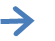 - Placez dans un moule beurré.Cuisson =15 minutes à 220 °C      (therm. 7)Puis 15 minutes à 150 °C      (therm. 5)Démoulez, lorsqu’ il sera froid mettre au frigo